муниципальное казенное дошкольное образовательное учреждениегорода Новосибирска«Детский сад № 432 комбинированного вида"____________________________________________________Краткосрочный проект по теме «Дом в котором я живу» в старшей группе № 5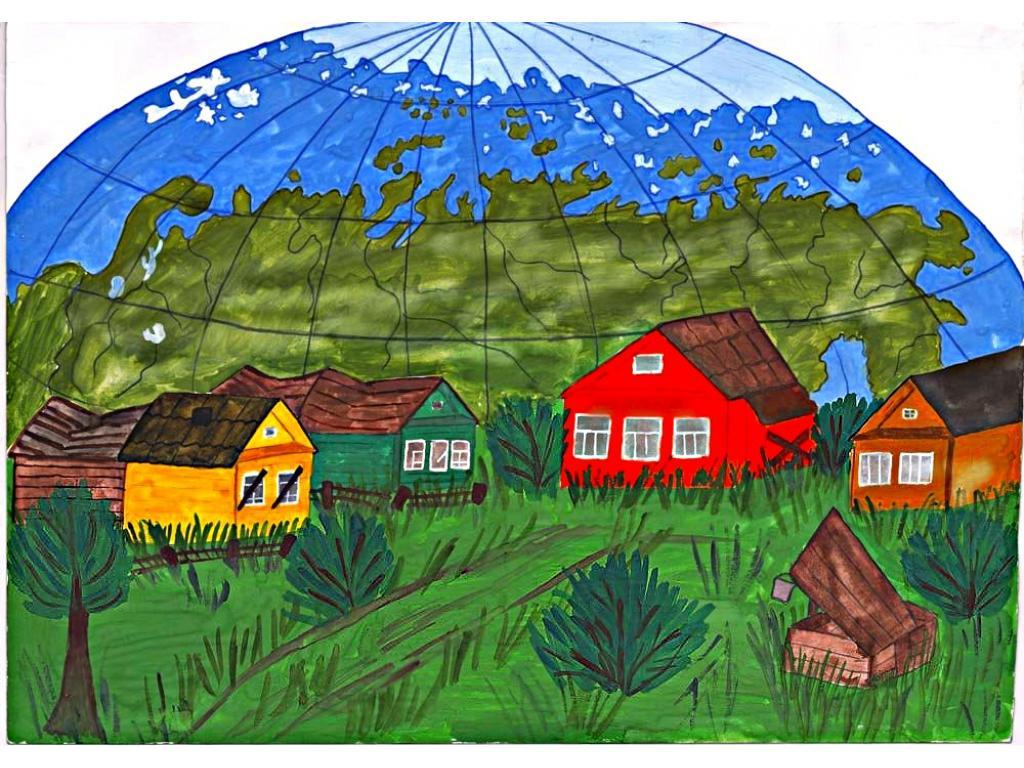 Выполнили педагоги: Старенькова М.А. – высшая кв.к.Куликова А.Г. - I кв.к.г. Новосибирск 2020Вид проекта: информационно – практико ориентированный Тип проекта: краткосрочный.Участники проекта: дети старшей группы, воспитателей, родители.Сроки реализации проекта: с 14 по 25 декабря 2020 г. Возраст детей: 5- 6 лет. Актуальность:Тема выбрана в соответствии с комплексно-тематическим планированием. Дом – это то, с чем связаны первые впечатления, представления ребенка об окружающем мире, дом – это родные и близкие ребёнка, его защита, его тепло и радость. Дом и всё, что связано с ним, составляет мир маленького человека. Привычность и простота окружения позволяют показать малышу, как много интересного, примечательного и полезного можно узнать, стоит лишь приглядеться к тому, что рядом. Эта тема понятна малышу, доступна детям среднего возраста. Она несёт большой эмоциональный заряд, так как с понятием «дом» у детей связано множество разных положительных впечатлений и эмоций. Цель: Расширить представление  детей знания о доме, как о месте, где живёт семья, закрепить знания о предметах обстановки в доме, о домашних обязанностей членов семьи, о безопасном поведении дома. Задачи: Воспитательные: Воспитывать любовь, чувство привязанности к родному дому. Способствование развитию в ребенке чувства защищенности со стороны взрослых, уверенности, что его любят, в любой момент помогут и посочувствуютРазвивающие: Формировать знания о местах проживания животных, развивать внимание, память, логическое мышление. Развивать локомоторные функции у детей через выполнение пальчиковых игр. Учить оценивать поступки героев, понимать их характер и настроение сказки.Образовательные: Продолжать знакомить детей с историей жилища, с видами домов в других странах. Расширять знания детей о своей «малой родине», улицах, жилых домах, общественных зданиях, их назначении. Планируемый результат: Закрепить у детей знания о видах домов, об истории их возникновения; закрепить умение называть свой домашний адрес, представление детей о безопасном  поведении дома.Методы и приемы: Наглядный: показ, рассматривание. Словесные: объяснение, вопросы, рассматривание, беседа, сравнение, художественное слово, указание. Практические:  инсценировка отрывка из сказки «Заюшкина избушка», игра «Чей домик».Наглядные средства обучения: демонстрационный материал «Какие бывают дома», «Безопасное поведение дома», дидактическая игра «Чей домик». Индивидуальная работа: инсценировка сказки «Заюшкина избушка».Этапы работы над проектомПодготовительный:Подбор  художественной  литературы по темеСоставление перспективно-тематического план по  теме проекта « Мой дом»Беседы, рассматривание иллюстраций, чтение художественной литературы.Подбор наглядно-дидактического материала; Ознакомление родителей с проектом.Практический:Проведение педагогической диагностики через беседы, наблюдения, игру, с целью выяснения уровня знаний по теме «Мой дом».Реализация  цикла игр – занятийЧтение русских народных сказок.Разучивание пальчиковых гимнастик.Подвижные игры.Рассматривание иллюстраций, репродукций.Сюжетные  игры.Просмотр презентаций.Создание условий для творческой деятельности детей, благоприятного настроя на самостоятельную работу (при необходимости оказание помощи)Создание таких условий, при которых дети могут самостоятельно делать выводы и заключения, опираясь на прошлый опыт, и опыт, полученный в ходе проведения занятий.Обобщающий:Подведение итогов по реализации проекта.Проведение совместно с родителями выставки «Дом будущего». Обобщение материала по теме и оформление в виде папки.Презентация профессиональной деятельности через представление образовательного проекта.Практическая часть:Реализация проекта в рамках 5 образовательных областей.Итоги проектной деятельности1.     для педагогов:- освоение проектного метода-  повышение уровня педагогической компетентности, профессиональный рост- повышение качества работы с детьми через использование различных видов деятельности2.     для детей:- сформированы простейшие представления о человеческом организме и его возможностях, о мероприятиях, направленных на сохранение здоровья- повысился уровень познавательного развития-  развитие творческих способностей- развитие умения работать в группе, навыков коммуникативного общении3.     для родителей:- партнерские отношения родителей и педагогов в совместной организации  выставки «Дом будущего».Продукт проектной деятельности:- рисунки детей, выполненные карандашами с использованием трафаретов.- панно «Дом» (коллективная работа).- композиция «Мой необычный дом» (индивидуальные работы).- модели занятий, дидактические игры,  информационный материал для родителей и педагогов.- наглядные материалы и пособия.- подбор стихотворений по теме, формирование папки – передвижки.- модели домов для сюжетно-ролевых игр с выставки «Мой дом».Список используемой литературы: 1.Р.Б. Стеркина.   БезопасностьМ. Детство – пресс, 2004 г . 2. Л.В. Куцакова. Занятия по конструированию из строительного материала  (в средней группе детского сада). Мозаика-Синтез, М.                            3.Т.С. Комарова. Изобразительная деятельность в детском саду. Программа  и методические рекомендации Мозаика-Синтез, М.                                                4. И.М. Новикова. Формирование представлений о здоровом образе жизни у дошкольников. Мозаика – Синтез, М.    Приложение: Мой дом.
Посмотрите: это дом-
С крышей, дверью и окном,
И с крылечком, и с трубой,
Цвет у дома – голубой.
Заходите смело в дом!
- Приглашаете? Войдем!
Н. ГольДетская.
Когда у нас свободный час,
Мы зря не бьем баклуши –
Ведь в детской комнате у нас
Есть множество игрушек:
Петрушка, «Лего», грузовик,
Железная дорога…
К тому же в детской детских книг
На полке очень много!
Н. Голь


Гостиная.
Мы проводим вечер длинный
В общей комнате – гостиной.
Всей семье уютно в ней:
Кто – с вязаньем,
Кто с газетой…
А еще в гостиной этой
Принимаем мы гостей!
Н. Голь


Ванная комната.
Нам пены не жалко!
Как славно и мило
Мелькает мочалка,
И мылится мыло,
И брызгов фонтаны
Летят от меня
По комнате ванной
В честь банного дня!
Н. Голь


Кухня.
Мама на кухне готовит обед.
Лучшего места для этого нет!
В кухне у нас красота, чистота:
Кухонный стол, сковородки, плита…
А чтобы отведать готовое, 
Переберемся в столовую.
Н. Голь


Прихожая.
Во всех домах прихожие,
В общем-то, похожие:
В них коврики и вешалки,
В них зеркала повешены.
В дождь, и в снег, и в день погожий
Вход и выход – из прихожей
Н. Голь


Спальня.
Спальня – комната, где спят.
Для примера, в нашей
Дремлют мишка и солдат,
Хрюша и Степашка.
Шепчет ночь из всех углов:
- Доброй ночи! Сладких сов!Образовательная областьРазделНепосредственная деятельностьПознавательное развитиеОзнакомление с предметным окружениемРассматривание картин с изображение домов, из каких материалов они сделаны. Совместное изготовление макета дома и размещение в нем мебели (по комнатам).Цель: Закрепить знания детей о  том из каких материалов делается дом, зачем дом нужен человеку. Расширить  знания о предметах обстановки в доме.Используемые методы: наглядный, словесный. Тема: «Мебель»Пр.сод.: учить детей определять и различать мебель, виды мебели, выделять основные признаки предметов мебели(цвет, форма, величина, строение, функции и т.д.); группировать предметы по признакам.Тема: «Кто в домике живёт»Пр  сод:  Учить детей запоминать имена товарищей, обращать внимание на черты их характера, особенности поведения.Тема: «Теремок»Пр. сод: знакомить детей со свойствами дерева, со структурой его поверхностиФормирование элементарных мат. представлений.Д/И «Строим домики» Цель: Закрепить умение самостоятельно выполнять задание педагога,  закрепить знания детей о геометрических фигурах; закрепить знание детей об основных частях из которых состоит дом.Используемые методы: наглядный, словесный.Развитие познавательно-исследовательской деятельностиД/и «Чей домик»Цель:  развивать умение различать и называть основные цвета, закреплять умение различать и называть величину фигуры. Учить сравнивать геометрические фигуры по цвету и размеру, находя признаки сходства и различия и отражать их в речи. Развивать мелкую моторику рук.Используемые методы: наглядный, словесный.Речевое развитиеХудожественная литературачтение сказки «Заюшкина избушка».Чтение сказки является подготовительным этапом к театрализации этой сказки.Цель: Развитие умения выделять основные действующие лица и последовательность основных эпизодов художественного текста.Материалы: Книга «Заюшкина избушка» с иллюстрациями, картинки с портретами основных персонажей сказки (зайца, лисы, собаки, медведя, петуха с косой).Используемые методы: практические.Художественно-эстетическое развитиеИзобразительная деятельностьРисуем по прочитанному произведению «Заюшкина избушка»Цель: Закреплять умение детей изображать домик, зайчика, лисичку, используя геометрические формы (квадрат, треугольник, круг, овал) при помощи красок и кисточек. Упражнять детей в составлении изображения из геометрических фигур. Развивать у детей образное мышление, восприятие, фантазию, формировать чувство цвета.Задачи: научить изображению разнообразных прямолинейных и кругообразных форм несложных предметов, передавая их основные признаки (цвет, форму); развивать чувство цвета — умение различать и называть основные цвета; развивать композиционные навыки — располагать изображение в середине листа бумаги;Конструктивно-модельная деятельностьСтроительство домов из деревянного конструктора, по образцу.  В центре конструирования : предложить детям из конструктора сделать дома разного размераАппликация«Мой необычный дом»Цель:  учить детей  создавать в аппликации образ несуществующего  дома. Упражнять в приемах вырезывания по прямой, срезать углы, составлять изображение из частей. Воспитывать интерес к аппликации. Развивать фантазиюТема: «Разноцветные огоньки на домиках»Пр.сод.:учить детей наклеивать изображения круглой формы, уточнять название формы. Учить чередовать кружки по цвету. Упражнять в аккуратном наклеивание .закреплять знание цветов.Музыкальная деятельностьЗанятие на тему «Где живу инструменты?»Цель:  познакомить детей с музыкальными инструментами, учить по слуху и зрительно различать основные группы инструментов.Дать представление об основных особенностях строения инструментов,  звукоизвлечении и приемах игры.Социально-коммуникативное развитиеФормирование основ безопасностиРассматривание картин «Безопасность в доме». Цель: создать условия для формирования навыков безопасного поведения в быту.  Повторить правила обращения с опасными предметами дома, воспитывать потребность заботиться о себе, своем теле, формировать у детей потребность в здоровом образе жизни.Используемые методы: наглядный, словесный.Физическое развитиеФизическая культураПальчиковая гимнастика. цель: улучшение координации и мелкой моторики. Закрепление умения   повторять стихотворные строки одновременно с движением  пальцев, согласование движений и речи.    Подвижная игра:«Найди свой домик». Цель: совершенствовать умение выполнять движения по сигналу, быстро находить свое место.